Press Release - Longtime Library Director Janice Fisher-Giles ResignsJune 22, 2016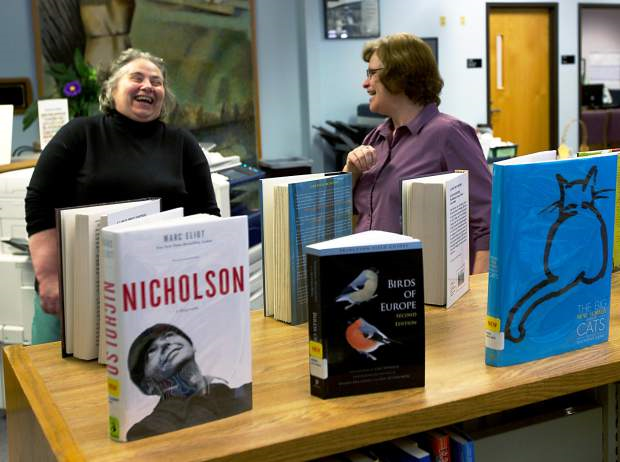 Library Director Janice Fisher-Giles tendered her resignation from the Fort Lupton Public and School Library on Friday, June 17th, after more than 18 years of service to the community.Her last day of work will be July 15th.  In her resignation letter, Ms. Fisher Giles stated, “I am pleased and proud of the accomplishments of the last eighteen years and fully expect the library to continue to grow and progress.”  The Library Board of Trustees held a special meeting on Thursday, June 23rd to discuss the possibility of appointing an interim director, the Library Director job description and a plan for the search process.  The meeting was held at the Fort Lupton Public and School Library, 425 S. Denver Avenue, Fort Lupton, CO 80621, at 7:00 pm.  Any inquiries on the process may be directed to Laura Howe, Director of Human Resources.